P.nr. 403/12NË EMËR TË POPULLITGJYKATA THEMELORE -DEPARTAMENTI I PËRGJITHSHËM NË PEJË, me gjyqtaren Violeta Husaj Rugova, me pjesëmarrjen e sekretares Zelfije Prekaj si procesmbajtëse,  në çështjen penale kundër të akuzuarve A Q, B K, A B, F I, F K, L M, O H, S H, E Sh, A G, A K, O K dhe E K, për shkak  se secili veç e veç kanë kryer veprën penale pushtim i pa ligjshëm i pronës së paluajtshme nga neni 259 par. 1 lidhur me nenin 23 të KPK-së, duke vendosur sipas propozim akuzës së Prokuroris Komunale në Pejë tani (Prokurorisë Themelore -Departamenti i përgjithshëm ne Pejë), PP nr. 650/12 dt. 24.04.2012, pas mbajtjes së shqyrtimit gjyqësor në prezencë të prokurorit së shtetit Sanije Gashi Seferi të akuzuarve dhe të dëmtuarit i cili mungoj me rastin e shpalljes së aktgjykimit, me dt.08.02.2017 mori dhe me dt. 07.03.2017 përpiloi këtë: A K T GJ Y K I MTë akuzuarit:1. A. Q i biri i J dhe nënës Z e gjinisë Rr, i lindur me dt. ......... në fsh. ...... K Sk, tani me banim  në Pejë rr. “.......” nr. ..., ka të kryer shkollën ..........., i gjendjes së .......ekonomike, nr. tel ............., nr. personal ..................., shqiptar, shtetas i R. së Kosovës.2. B K i biri i A dhe nënës D e gjinisë B, i lindur me dt. ................ në Pejë, ku edhe jeton rr. “...........” nr. ..., ka të kryer shkollën .......... i gjendjes së mesme ekonomike, nr. ............., nr. personal................... shqiptar, shtetas i R. së Kosovës.3. A B e bija e i O dhe nënës Gj e gjinisë P, e lindur me dt. ...... në fsh. I K D, tani me banim  në Pejë rr. “.......”, ka të kryer shkollën ..........., e gjendjes së ..... ekonomike,.................., shqiptare, shtetase e R. së Kosovës.4. F I e bija e i H dhe nënës Z e gjinisë G, e lindur me dt. ..... në fsh. C K K, tani me banim  në Pejë rr. “........”, ka të kryer shkollën fillore, e vejë nënë e 4 fëmijëve, e pa punë, e gjendjes së .... ekonomike, nr. tel ......., nr. personal ........ shqiptare, shtetase e R. së Kosovës.5. Fadil Krasniqi i biri i Tahirit dhe nënës Zeneta e gjinisë Fetiq, i lindur me dt. 14.04.1969 në Pejë, ku edhe jeton rr. “Ilaz Pashë Dibra” nr. 20, ka të kryer shkollën fillore, i martuar baba i 5 fëmijëve, i pa punë, i gjendjes së mesme ekonomike, nr. tel 045/515-978, nr. personal 1002682199, shqiptar, shtetas i R. së Kosovës.6. Lavdim Muriqi i biri i Mustafës dhe nënës Begije e gjinisë Nikqi, i lindur me dt. 11.05.1974 në fsh. Koshutan K Pejë, tani me banim në Pejë rr. “Ilaz Pashë Dibra” nr. 18, ka të kryer shkollën fillore, i martuar baba i 4 fëmijëve, i pa punë, i gjendjes së mesme ekonomike, nr. tel 045/351-857, nr. personal 1002688952, shqiptar, shtetas i R. së Kosovës.7. Osman Haliti i biri i Rahmanit dhe nënës Nurije e gjinisë Jasharaj, i lindur me dt. 22.06.1960 në fsh. Aqarevë K Skenderaj, tani me banim në Klinë rr. “Abedin Rexha” nr. 67, ka të kryer shkollën fillore, i martuar baba i 5 fëmijëve, i pa punë, i gjendjes së dobët ekonomike, nr. tel 044/813-163, nr. personal 1004069974, shqiptar, shtetas i R. së Kosovës.8. Sullton Haliti i biri i Rahmanit dhe nënës Nurije e gjinisë Jasharaj, i lindur me dt. 17.03.1975 në fsh. Aqarevë K Skenderaj, tani me banim në Pejë rr. “Ilaz Pashë Dibra”, ka të kryer shkollën fillore, i martuar baba i 4 fëmijëve, i pa punë, i gjendjes së dobët ekonomike, nr. tel 044/669-359, nr. personal 1006410657, shqiptar, shtetas i R. së Kosovës.9. Ejup Shala i biri i Fetahut dhe nënës Zade e gjinisë Zogaj, i lindur me dt. 14.03.1964 në fsh. Kishnarevë K Drenas, tani me banim në Pejë rr. “Ilaz Pashë Dibra” nr. 72, ka të kryer shkollën fillore, i martuar baba i 4 fëmijëve, i pa punë, i gjendjes së dobët ekonomike, nr. tel 044/711-736, nr. personal 1018192566, shqiptar, shtetas i R. së Kosovës.10. Agron Gashi i biri i Ajetit dhe nënës Hyre e gjinisë Shala, i lindur me dt. 20.08.1979 në Pejë ku edhe jeton rr. “Sylë Mehmeti” nr. 25, ka të kryer shkollën fillore, i martuar baba i 4 fëmijëve, i pa punë, i gjendjes së dobët ekonomike, nr. tel 044/234-209, nr. personal 1009459878, shqiptar, shtetas i R. së Kosovës.11. Adem Krasniqi i biri i Islamit dhe nënës Raze e gjinisë Gashi, i lindur me dt. 03.02.1944 në fsh. Trestenik K Pejë, tani me banim në Pejë rr. “Ilaz Pashë Dibra”, ka të kryer 4 klasë të shkollës fillore, i martuar baba i 5 fëmijëve, pensioner, i gjendjes së dobët ekonomike, nr. tel 044/965-231, nr. personal 1005773250, shqiptar, shtetas i R. së Kosovës.12. Osman Krasi i biri i i Tahirit dhe nënës Zineta e gjinisë Fetiq, i lindur me dt. 02.03.1980 në Pejë ku edhe jeton rr. “Ilaz Pashë Dibra” nr. 44, ka të kryer shkollën fillore, i martuar baba i 4 fëmijëve, i pa punë, i gjendjes së dobët ekonomike, nr. tel 045/269-663, nr. personal 2009860617, shqiptar, shtetas i R. së Kosovës.13. Enver Krasi i biri i i Tahirit dhe nënës Zineta e gjinisë Fetiq, i lindur me dt. 09.06.1975 në Pejë ku edhe jeton rr. “Ilaz Pashë Dibra” nr. 66, ka të kryer shkollën fillore, i martuar baba i 4 fëmijëve, bujk, i gjendjes së dobët ekonomike, nr. tel 045/837-560, nr. personal 1009345236, shqiptar, shtetas i R. së Kosovës.JANË FAJTORË Për shkak se :I akuzuari Ali QerkinajPas vitit 2003 e  gjerë ne ditët e sotme pikërisht në rrugën “Ilaz Pashë Dibra” K Pejë në mënyrë të kundërligjshme  ka pushuar pronën e paluajtshme, ashtu që  ka ndërtuar shtëpi banimi  B+:P në  pjesët e parcelave kadastrale me nr. 4102-28, 4102-29 dhe 4102-34, te cilat evidentohen në emër të  dëmtuarit Fatmir Prapashtica nga Prishtina,  sipas çertifikatës së  paluajtshmërisë me numër UL-71611071-08279 zona kadastrale Pejë,  të cilën nuk pranon ta lirojë e që me dt.14.03.2012  është paraqitur rasti  nga ana e të dëmtuarit.-Me çka ka kryer vepër penale, pushtim i paligjshëm i pronës së paluajtshme nga neni 259 par. 1 të KPK-se. I akuzuari Bekë KrasniqiPas vitit 2003 e gjerë ne ditët e sotme, pikërisht në rrugën “Ilaz Pashë Dibra” K Pejë në mënyrë të kundërligjshme ka pushuar pronën e paluajtshme, ashtu që  në parcelën kadastrale me nr. 4102-32 ka ndërtuar shtëpi banimi B+1K, e po ashtu është duke e shfrytëzuar edhe pjesën e parcelës kadastrale me nr.  4102-31, të cilat evidentohen  në emër të dëmtuarit Fatmir Prapashtica nga Prishtina, sipas çertifikatës së  paluajtshmërisë me numër UL-71611071-08279 zona kadastrale Pejë, të cilën nuk pranon ta liroj e që me dt. 14.03.2012 është paraqitur rasti nga ana e të dëmtuarit.-Me çka ka kryer vepër penale, pushtim i paligjshëm i pronës së paluajtshme nga neni 259 par. 1 të KPK-se. E akuzuara Ajmone BehramiPas vitit 2003  e gjerë ne ditët e sotme, pikërisht në rrugën “Ilaz Pashë Dibra” K Pejë në mënyrë të kundërligjshme ka pushuar pronën e paluajtshme,  ashtu që  ka ndërtuar Shtepi të banimit  të tipit B+P+0 në një pjesë të parcelave kadastrale me nr. 4102-49, 4102-50, 4102-51 si dhe parcelën nr. 4102-51, e po ashtu është duke e shfrytëzuar edhe pjesët tjera të këtyre   parcelave të lartcekura, te cilat evidentohen në emër të  dëmtuarit Fatmir Prapashtica nga Prishtina,  sipas certifikatës së  paluajtshmërisë me numër UL-71611071-08279 zona kadastrale Pejë,  të cilën nuk pranon ta liroj e që me dt.14.03.2012  është paraqitur rasti  nga ana e të dëmtuarit.-Me çka ka kryer vepër penale, pushtim i paligjshëm i pronës së paluajtshme nga neni 259 par. 1 të KPK-se. E akuzuara Florije Islami Pas vitit 2003 e gjerë ne ditët e sotme, pikërisht në rrugën “Ilaz Pashë Dibra” K Pejë në mënyrë të kundërligjshme ka pushuar pronën e paluajtshme, dhe atë në parcelën kadastrale me nr. 4102-55, ka ndërtuar shtëpi banimi P+0 e po ashtu është duke e shfrytëzuar edhe pjesën e parcelës kadastrale nr. 4102-56, të cilat evidentohen  në emër të dëmtuarit Fatmir Prapashtica nga Prishtina, sipas çertifikatës së  paluajtshmërisë me numër UL-71611071-08279 zona kadastrale Pejë, të cilën nuk pranojnë ta liroj e që me dt. 14.03.2012 është paraqitur rasti nga ana e të dëmtuarit.-Me çka ka kryer vepër penale, pushtim i paligjshëm i pronës së paluajtshme nga neni 259 par. 1 të KPK-se. I akuzuari Fadil Krasniqi Pas vitit 2003 e gjerë ne ditët e sotme, pikërisht në rrugën “Ilaz Pashë Dibra” K Pejë në mënyrë të kundërligjshme ka pushuar pronën e paluajtshme, ashtu që  në parcelën kadastrale me nr. 4102-44, ka ndërtuar shtëpi banimi  të tipit B+P+1+NK, e po ashtu është duke e shfrytëzuar edhe pjesën e parcelave  kadastrale nr. 4102-35, 4102-36 dhe 4102-43, të cilat evidentohen  në emër të dëmtuarit Fatmir Prapashtica nga Prishtina, sipas çertifikatës së  paluajtshmërisë me numër UL-71611071-08279 zona kadastrale Pejë, të cilën nuk pranon të ia liroj e që me dt. 14.03.2012 është paraqitur rasti nga ana e të dëmtuarit.-Me çka ka kryer vepër penale, pushtim i paligjshëm i pronës së paluajtshme nga neni 259 par. 1 të KPK-se. I akuzuari Lavdim MuriqiPas vitit 2003  e gjerë ne ditët e sotme, pikërisht në rrugën “Ilaz Pashë Dibra” K Pejë në mënyrë të kundërligjshme ka pushuar pronën e paluajtshme, ashtu që  në parcelën kadastrale me nr. 4102-20, ka ndërtuar shtëpi banimi të tipit P+0 e po ashtu është duke e shfrytëzuar edhe pjesën e parcelës kadastrale nr. 4102-21, te cilat evidentohen në emër të  dëmtuarit Fatmir Prapashtica nga Prishtina,  sipas certifikatës së  paluajtshmërisë me numër UL-71611071-08279 zona kadastrale Pejë,  të cilën nuk pranon ta liroj e që me dt.14.03.2012  është paraqitur rasti  nga ana e të dëmtuarit.-Me çka ka kryer vepër penale, pushtim i paligjshëm i pronës së paluajtshme nga neni 259 par. 1 të KPK-se. I akuzuari Osman HalitiPas vitit 2003 e gjerë ne ditët e sotme, pikërisht në rrugën “Ilaz Pashë Dibra” K Pejë në mënyrë të kundërligjshme ka pushtuar pronën e paluajtshme, ashtu që  në parcelën kadastrale me nr. 4102-53, i njëjti ka ndërtuar shtëpi banimi P+0 e po ashtu është duke e shfrytëzuar edhe pjesën e parcelës kadastrale nr. 4102-53,  të cilat evidentohen  në emër të dëmtuarit Fatmir Prapashtica nga Prishtina, sipas çertifikatës së  paluajtshmërisë me numër UL-71611071-08279 zona kadastrale Pejë, të cilën nuk pranon ta liroj e që me dt. 14.03.2012 është paraqitur rasti nga ana e të dëmtuarit.-Me çka ka kryer vepër penale, pushtim i paligjshëm i pronës së paluajtshme nga neni 259 par. 1 të KPK-se. I akuzuari Sulltan HalitiPas vitit 2003 e gjerë ne ditët e sotme, pikërisht në rrugën “Ilaz Pashë Dibra” K Pejë në mënyrë të kundërligjshme ka pushtuar pronën e paluajtshme, ashtu që  në parcelën kadastrale me nr. 4102-96, ka ndërtuar shtëpi Banimi P+0  e po ashtu është duke e shfrytëzuar edhe një pjesë të parcelës kadastrale nr. 4102-57,  te cilat evidentohen në emër të  dëmtuarit Fatmir Prapashtica nga Prishtina,  sipas çertifikatës së  paluajtshmërisë me numër UL-71611071-08279 zona kadastrale Pejë,  të cilën nuk pranon ta liroj e që me dt.14.03.2012  është paraqitur rasti  nga ana e të dëmtuarit.-Me çka ka kryer vepër penale, pushtim i paligjshëm i pronës së paluajtshme nga neni 259 par. 1 të KPK-se. I akuzuari Ejup Shala Pas vitit 2003 e gjerë ne ditët e sotme, pikërisht në rrugën “Ilaz Pashë Dibra” K Pejë në mënyrë të kundërligjshme ka pushuar pronën e paluajtshme, ashtu që  në parcelën kadastrale me nr. 4102-24, ka ndërtuar shtëpi banimi P+0 e po ashtu është duke e shfrytëzuar edhe pjesën e parcelës kadastrale nr. 4102-25, te cilat evidentohen në emër të  dëmtuarit Fatmir Prapashtica nga Prishtina,  sipas çertifikatës së  paluajtshmërisë me numër UL-71611071-08279 zona kadastrale Pejë,  të cilën nuk pranon ta liroj e që me dt.14.03.2012  është paraqitur rasti  nga ana e të dëmtuarit.Me çka ka kryer vepër penale, pushtim i paligjshëm i pronës së paluajtshme nga neni 259 par. 1 të KPK-se. I akuzuari Agron GashiPas vitit 2003  e gjerë ne ditët e sotme, pikërisht në rrugën “Ilaz Pashë Dibra” K Pejë në mënyrë të kundërligjshme ka pushuar pronën e paluajtshme, ashtu që  në parcelën kadastrale me nr. 4102-26,  ka ndërtuar shtëpi banimi B+:P+1K (që është në ndërtim e sipër) e po ashtu është duke e shfrytëzuar edhe pjesën e parcelës kadastrale nr. 4102-27, te cilat evidentohen në emër të  dëmtuarit Fatmir Prapashtica nga Prishtina,  sipas çertifikatës së  paluajtshmërisë me numër UL-71611071-08279 zona kadastrale Pejë,  të cilën nuk pranon ta liroj e që me dt.14.03.2012  është paraqitur rasti  nga ana e të dëmtuarit.-Me çka ka kryer vepër penale, pushtim i paligjshëm i pronës së paluajtshme nga neni 259 par. 1 të KPK-se. I akuzuari Adem KrasniqiPas vitit 2003 e gjerë ne ditët e sotme, pikërisht në rrugën “Ilaz Pashë Dibra” K Pejë në mënyrë të kundërligjshme ka pushuar pronën e paluajtshme, ashtu që në parcelën kadastrale me nr. 4102-38, ka ndërtuar shtëpi banimi P+0 e po ashtu është duke e shfrytëzuar edhe pjesën e parcelës kadastrale nr. 4102-37, te cilat evidentohen në emër të  dëmtuarit Fatmir Prapashtica nga Prishtina,  sipas çertifikatës së  paluajtshmërisë me numër UL-71611071-08279 zona kadastrale Pejë,  të cilën nuk pranon ta liroj e që me dt.14.03.2012  është paraqitur rasti  nga ana e të dëmtuarit.-Me çka ka kryer vepër penale, pushtim i paligjshëm i pronës së paluajtshme nga neni 259 par. 1 të KPK-se. I akuzuari Osman KrasiPas vitit 2003 e gjerë ne ditët e sotme, pikërisht në rrugën “Ilaz Pashë Dibra” K Pejë në mënyrë të kundërligjshme ka pushuar pronën e paluajtshme, ashtu që  në parcelën kadastrale me nr. 4102-96, ka ndërtuar shtëpi banimi P+0 e po ashtu është duke e shfrytëzuar edhe pjesën e parcelës kadastrale nr. 4102-42, te cilat evidentohen në emër të  dëmtuarit Fatmir Prapashtica nga Prishtina,  sipas çertifikatës së  paluajtshmërisë me numër UL-71611071-08279 zona kadastrale Pejë,  të cilën nuk pranon ta liroj e që me dt.14.03.2012  është paraqitur rasti  nga ana e të dëmtuarit.-Me çka ka kryer vepër penale, pushtim i paligjshëm i pronës së paluajtshme nga neni 259 par. 1 të KPK-se. I akuzuari Enver KrasiPas vitit 2003  e gjerë ne ditët e sotme, pikërisht në rrugën “Ilaz Pashë Dibra” K Pejë në mënyrë të kundërligjshme ka pushuar pronën e paluajtshme, ashtu që  në parcelën kadastrale me nr. 4102-30, ka ndërtuar shtëpi banimi B+:P+1K e po ashtu është duke e shfrytëzuar edhe pjesën e parcelës kadastrale nr. 4102-31, te cilat evidentohen në emër të  dëmtuarit Fatmir Prapashtica nga Prishtina,  sipas çertifikatës së  paluajtshmërisë me numër UL-71611071-08279 zona kadastrale Pejë,  të cilën nuk pranon ta liroj e që me dt.14.03.2012  është paraqitur rasti  nga ana e të dëmtuarit.-Me çka ka kryer vepër penale, pushtim i paligjshëm i pronës së paluajtshme nga neni 259 par. 1 të KPK-se. Andaj, gjykata  në bazë të nenit  7,41,42,49,50,51,52, nenit 259 par. 1 të KPK-së si dhe nenin 365 të KPPRK-së   të akuzuarve ju shqipton: DENIM ME  KUSHT Te akuzuarit Ali Qerkinaj i përcaktohet dënim me  burg në kohë zgjatje prej 4 (katër) muaj, ky dënim i përcaktuar nuk do të ekzekutohet nëse i akuzuari brenda periudhës 1 (një) vjeçare nuk kryen vepër të re penale.Obligohet i akuzuari që në emër të shpenzimeve gjyqësore gjykatës ti paguaj shumën prej 40 €, dhe në emër të paushallit gjyqësor gjykatës ti paguaj  shumë prej 25 €, dhe atë në afat prej 15 ditësh pas plotfuqishmërisë së aktgjykimit.Te akuzuarit Bekë Krasniqi i përcaktohet dënim me  burg në kohë zgjatje prej 4 (katër) muaj, ky dënim i përcaktuar nuk do të ekzekutohet nëse i akuzuari brenda periudhës 1 (një) vjeçare nuk kryen vepër të re penale.Obligohet i akuzuari që  në emër të shpenzimeve gjyqësore gjykatës ti paguaj shumën prej 40 €, dhe në emër të paushallit gjyqësor gjykatës ti paguaj  shumë prej 25 €, dhe atë në afat prej 15 ditësh pas plotfuqishmërisë së aktgjykimit.Te akuzuarës  Ajmone Behrami i përcaktohet dënim me  burg në kohë zgjatje prej 4 (katër) muaj, ky dënim i përcaktuar nuk do të ekzekutohet nëse i akuzuari brenda periudhës 1 (një) vjeçare nuk kryen vepër të re penale.Obligohet e akuzuara që  në emër të shpenzimeve gjyqësore gjykatës ti paguaj shumën prej 40 €, dhe në emër të paushallit gjyqësor gjykatës ti paguaj  shumë prej 25 €, dhe atë në afat prej 15 ditësh pas plotfuqishmërisë së aktgjykimit.Te akuzuarës Florije Islamaj i përcaktohet dënim me  burg në kohë zgjatje prej 4 (katër) muaj, ky dënim i përcaktuar nuk do të ekzekutohet nëse i akuzuari brenda periudhës 1 (një) vjeçare nuk kryen vepër të re penale.E akuzuara Florije Islmaj lirohet nga shpenzimet e procedurës penale.Te akuzuarit Fadil Krasniqi i përcaktohet dënim me  burg në kohë zgjatje prej 4 (katër) muaj, ky dënim i përcaktuar nuk do të ekzekutohet nëse i akuzuari brenda periudhës 1 (një) vjeçare nuk kryen vepër të re penale.Obligohet i akuzuari që në emër të shpenzimeve gjyqësore gjykatës ti paguaj shumën prej 40 €, dhe në emër të paushallit gjyqësor gjykatës ti paguaj  shumë prej 25 €, dhe atë në afat prej 15 ditësh pas plotfuqishmërisë së aktgjykimit.Te akuzuarit Lavdim Muriqi i përcaktohet dënim me  burg në kohë zgjatje prej 4 (katër) muaj, ky dënim i përcaktuar nuk do të ekzekutohet nëse i akuzuari brenda periudhës 1 (një) vjeçare nuk kryen vepër të re penale.I akuzuari Lavdim Muriqi lirohet nga shpenzimet e procedurës penale.Te akuzuarit Osman Haliti i përcaktohet dënim me  burg në kohë zgjatje prej 4 (katër) muaj, ky dënim i përcaktuar nuk do të ekzekutohet nëse i akuzuari brenda periudhës 1 (një) vjeçare nuk kryen vepër të re penale.Obligohet i akuzuari që në emër të shpenzimeve gjyqësore gjykatës ti paguaj shumën prej 40 €, dhe në emër të paushallit gjyqësor gjykatës ti paguaj  shumë prej 25 €, dhe atë në afat prej 15 ditësh pas plotfuqishmërisë së aktgjykimit.Te akuzuarit Sulltan Haliti i përcaktohet dënim me  burg në kohë zgjatje prej 4 (katër) muaj, ky dënim i përcaktuar nuk do të ekzekutohet nëse i akuzuari brenda periudhës 1 (një) vjeçare nuk kryen vepër të re penale.Obligohet i akuzuari që  në emër të shpenzimeve gjyqësore gjykatës ti paguaj shumën prej 40 €, dhe në emër të paushallit gjyqësor gjykatës ti paguaj shumë prej 25 €, dhe atë në afat prej 15 ditësh pas plotfuqishmërisë së aktgjykimit.Te akuzuarit Ejup Shala i përcaktohet dënim me  burg në kohë zgjatje prej 4 (katër) muaj, ky dënim i përcaktuar nuk do të ekzekutohet nëse i akuzuari brenda periudhës 1 (një) vjeçare nuk kryen vepër të re penale.Obligohet i akuzuari që në emër të shpenzimeve gjyqësore gjykatës ti paguaj shumën prej 40 €, dhe në emër të paushallit gjyqësor gjykatës ti paguaj shumë prej 25 €, dhe atë në afat prej 15 ditësh pas plotfuqishmërisë së aktgjykimit.Te akuzuarit Agron Gashi i përcaktohet dënim me  burg në kohë zgjatje prej 4 (katër) muaj, ky dënim i përcaktuar nuk do të ekzekutohet nëse i akuzuari brenda periudhës 1 (një) vjeçare nuk kryen vepër të re penale.Obligohet i akuzuari që në emër të shpenzimeve gjyqësore gjykatës ti paguaj shumën prej 40 €, dhe në emër të paushallit gjyqësor gjykatës ti paguaj  shumë prej 25 €, dhe atë në afat prej 15 ditësh pas plotfuqishmërisë së aktgjykimit.Te akuzuarit Adem Krasniqi i përcaktohet dënim me  burg në kohë zgjatje prej 4 (katër) muaj, ky dënim i përcaktuar nuk do të ekzekutohet nëse i akuzuari brenda periudhës 1 (një) vjeçare nuk kryen vepër të re penale.Obligohet i akuzuari që  në emër të shpenzimeve gjyqësore gjykatës ti paguaj shumën prej 40 €, dhe në emër të paushallit gjyqësor gjykatës ti paguaj  shumë prej 25 €, dhe atë në afat prej 15 ditësh pas plotfuqishmërisë së aktgjykimit.Te akuzuarit Osman Krasi i përcaktohet dënim me  burg në kohë zgjatje prej 4 (katër) muaj, ky dënim i përcaktuar nuk do të ekzekutohet nëse i akuzuari brenda periudhës 1 (një) vjeçare nuk kryen vepër të re penale.I akuzuari Osman Krasi lirohet nga shpenzimet e procedurës penale.Te akuzuarit Enver Krasi i përcaktohet dënim me  burg në kohë zgjatje prej 4 (katër) muaj, ky dënim i përcaktuar nuk do të ekzekutohet nëse i akuzuari brenda periudhës 1 (një) vjeçare nuk kryen vepër të re penale.Obligohet i akuzuari që në emër të shpenzimeve gjyqësore gjykatës ti paguaj shumën prej 40 €, dhe në emër të paushallit gjyqësor gjykatës ti paguaj  shumë prej 25 €, dhe atë në afat prej 15 ditësh pas plotfuqishmërisë së aktgjykimit.Pala e dëmtuar Fatmir Prapashtica nga Prishtina rr. “Gostov Major” , udhëzohet në kontest civil, për realizimin e kërkesës pasurore juridike.A r s y e t i mProkuroria Komunale në Pejë, (tani Prokuroria Themelore në Pejë-Departamenti i përgjithshëm), ka ngrit propozim akuzë PP.II-nr. PP nr. 650/12 dt. 24.04.2012, kundër të akuzuarve Ali Qerkinaj, Bekë Krasniqi, Ajmone Behrami, Florije Islamaj, Fadil Krasniqi, Lavdim Muriqi, Osmon Haliti, Sulltan Haliti, Ejup Shala, Agron Gashi, Adem Krasniqi, Osman Krasi dhe Enver Krasi, për shkak  se në bashkë veprim kanë kryer veprën penale pushtim i pa ligjshëm i pronës së paluajtshme nga neni 259 par. 1 lidhur me nenin 23 të KPK-së. Gjykata ka mbajtur shqyrtimin gjyqësor, në të cilin i ka njoftuar të akuzuarit secilin veç e veç lidhur me të drejtat e tyre konform nenit 323 të KPPK-së dhe të akuzuarit Ali Qerkinaj, Bekë Krasniqi, Ajmone Behrami, Florije Islamaj, Fadil Krasniqi, Lavdim Muriqi, Osmon Haliti, Sulltan Haliti, Ejup Shala, Agron Gashi, Adem Krasniqi, Osman Krasi dhe Enver Krasi secili veç e veç kanë deklaruar se nuk e pranojnë fajësinë për veprën penale e cila ju vihet në barrë dhe pas kësaj gjykata ka vazhduar shqyrtimin gjyqësor me procedurën e provave. Meqenëse të akuzuarit  nuk e kanë pranuar fajësinë  gjykata ka vazhduar me procedurën e  provave ku ka dëgjuar të dëmtuarin Fatmir Prapashtica, dhe janë lexuar këto prova materiale: raporti i policit Durim Berdynaj i dt. 14.03.2012, deklarata e të dëmtuarit Fatmir Prapashtica e dhënë me dt. 14.03.2012 në Stacionin Policor në Pejë, deklarata e të pandehurit Ali Qerkinaj e dhënë në stacionin policor në Pejë me dt. 15.03.2012, deklarata e të pandehurit Bekë Krasniqi e dhënë në stacionin policor në Pejë me dt. 19.03.2012, deklarata e të pandehurës Ajmone Behrami e dhënë në stacionin policor në Pejë me dt. 19.03.2012,  deklarata e të pandehurës Florije Islamaj e dhënë në stacionin policor në Pejë me dt. 19.03.2012,  deklarata e të pandehurit Fadi Krasniqi e dhënë në stacionin policor në Pejë me dt. 19.03.2012, deklarata e të pandehurit Lavdim Muriqi e dhënë në stacionin policor në Pejë me dt. 19.03.2012, deklarata e të pandehurit Osman Haliti e dhënë në stacionin policor në Pejë me dt. 19.03.2012, deklarata e të pandehurit Sulltan Haliti e dhënë në stacionin policor në Pejë me dt. 22.03.2012, deklarata e të pandehurit Ejup Shala e dhënë në stacionin policor në Pejë me dt. 29.03.2012,  deklarata e të pandehurit Agron Gashi e dhënë në stacionin policor në Pejë me dt. 29.03.2012, deklarata e të pandehurit Adem Krasniqi e dhënë në stacionin policor në Pejë me dt. 29.03.2012,  deklarata e të pandehurit Enver Krasi e dhënë në stacionin policor në Pejë me dt. 05.04.2012, skica e matjes  e  mujit shtator të vitit 2010, certifikata mbi të drejtat e pronës së paluajtshme nr. 08279 e dt. 28.12.2010 në emër të Fatmir Prapashtica, njoftimi i të dëmtuarit Fatmir Prapashtica drejtuar Drejtorisë për Ispeksion  dt. 30.08.2005, dëftesa-dëshmia  e përpiluar nga Av Ekrem Smajli    me dt. 26.02.2004, deklarata e  Ivan Qipoviq  e dt.26.02.2004, kontrata mbi shitblerjen e  e përpiluar  në Prishtin me dt.26.02.2004, autorizimi i  dhënë nga i dëmtuari  Ivan Radovan Qipoviq  avokatit Ekrem Smajli, historiati i pronësisë me numër prot. 01-30/15 i dt. 24.02.2015, ekspertiza e ekspertëve gjyqësor të bërë me dt. 05.12.2016, skica e matjes e dt. 05.12.2016 dhe orto foto e vitit 2013,  foto dokumentacioni i cili gjendet në shkresat e lëndës dhe se fundi është dëgjuar mbrojtja e të akuzuarve. I akuzuari Ali Qerkinaj në mbrojtjen e tij të dhënë me dt. 07.02.2017 ka deklaruar se mbetet pranë mbrojtjes së dhënë si në procesverbalin e  dt. 19.04.2016, ku ka deklaruar se nuk e ndijën vetën fajtor, nuk pajtohet me të dëmtarin, shtëpinë në pronën në fjalë e ka ndërtuar në vitin 2004 po atë vit e ka takuar dhe Fatmirin. Shtëpinë e ka ndërtuar duke menduar se është pronë e shtetit, e  konteston blerjen e pronës nga ana e të dëmtuarit nga se  kur  ai e ka blerë pronën ky ka qenë aty. I njëjti ka deklaruar se aty ka jetuar edhe para vitit 2004 në një shtëpi të vjetër dhe se ka pas fatura të rrymës dhe ujit që i ka paguar por tani nuk i ka ruajt. Me prejardhje është nga Komuna e Skenedrajit dhe që nga viti 1984 bashkëshortja e tij ka qenë nga ajo lagje dhe ky në vitit 1986 ka ndërtuar një shtëpi me dy dhoma. Këta kanë kontaktuar me Kryetarin e Komunës në viti 2004 dhe ju ka thënë se ajo tokë është pronë e shtetit por me shkrim nuk ju ka dhënë asgjë.I akuzuari Bekë Krasniqi në mbrojtjen e tij të dhënë me dt. 07.02.2017 ka deklaruar se mbetet pranë mbrojtjes së dhënë si në procesverbalin e  dt. 19.04.2016, ku ka deklaruar se në atë pronë jeton që nga vitet e 70-ta, ka kontaktuar me personin Ivan dhe i njëjti i ka thënë se nuk ka lidhje dhe as nuk e ka shit pronën. Tatimin në pronë e ka paguar vazhdimisht, shtëpinë e ka të ndërtuar pa leje nga se asnjë shtëpi aty nuk ka leje. Në atë pjesë 4 hektar e 70 ari janë pronë e Komunës përkatësisht shtetërore, ndërkaq pjesa tjetër që Ivan Qipoviq i ka mbi veti dhe që janë 10 hektar janë me lartë. Ka edhe persona tjerë aty që kanë jetuar që nga vitet e 70-ta. Më pas i njëjti ka deklaruar se ka kontaktuar me Ivan Qipoviq pasi që dëmtuari i ka thënë se i ka blerë nga Ivani 4 hektar e 70 ari, mirëpo nga Ivani ka marr përgjigje se nuk e ka shit atë pjesë. Në atë pjesë i ka pas të ndërtuar 2 dhoma dhe ka jetuar babai i tij aty dhe ai ka lind aty, ndërkaq më parë babai i tij ka jetuar në fsh. Kerstovc. Fatmir Prapashtica i ka ofruar blerjen e pronës por këta nuk kanë pranuar sepse është pronë e shtetit dhe ka bërë kërkesë me ble pranë komunës por ju kanë thënë se nuk bënë me ble pronën e Komunës. Paraluftës aty kanë jetuar edhe persona të nacionaliteteve tjera dhe kjo shihet ngas e eksitojnë themelet e shtëpive. Një pjesë e tyre kanë jetuar edhe para luftës por tani i kanë ndërtuar shtëpitë e reja dhe disa nga ne atë pjese e ka blerë dikush nga romët dikush prej serbeve.E akuzuara Ajmone Behrami në mbrojtjen e saj të dhënë me dt. 07.02.2017 ka deklaruar se mbetet pranë mbrojtjes së dhënë si në procesverbalin e  dt. 19.04.2016, ku ka deklaruar se në Pejë jeton që nga pas lufta ka qenë me qira dhe nuk ka pas të holla për me ble tokën për me ndërtu shtëpinë, është e informuar se ngastra ku tani ka të ndërtuar shtëpinë është pronë e shtetit,  ka filluar  ndërtimit e shtëpisë  në vitin 2003 ndërkaq e ka përfunduar në vitin 2007, sa ka qenë duke e ndërtuar askush nga komuna nuk ka shkuar për ta shikuar dhe asnjëherë nuk e ka parë Fatmir Prapashticën derisa ka ardhur në gjykatë.E akuzuara Florije Islamaj në mbrojtjen e saj të dhënë me dt. 07.02.2017 ka deklaruar se mbetet pranë mbrojtjes së dhënë si në procesverbalin e  dt. 19.04.2016, ku ka deklaruar se deklarata që ka dhënë në polici me dt. 19.03.2012 është deklaratë e saj nuk ka diçka për të shtuar, sikur të gjithë të tjetër edhe kjo ka ndërtuar shtëpinë pa leje. Atje kanë jetuar qysh para luftës kanë pas një barakë por më vonë e kanë ndërtuar shtëpinë. Pothuajse të gjithë të akuzuarit i ka pas fqinjë, por me shtëpi pak më të vogla. Kur ka shkuar Fatmiri nuk ju kishte thënë asgjë dhe e di se i kanë thënë se toka është e shtetit.I akuzuari Fadil Krasniqi në mbrojtjen e tij të dhënë me dt. 07.02.2017 ka deklaruar se mbetet pranë mbrojtjes së dhënë si në procesverbalin e  dt. 19.04.2016, ku ka deklaruar se në atë pronë jeton që nga viti 1981 ku edhe atëherë atë pronë nuk e kanë blerë prej askujt por e kanë mbaruar shtëpinë pa marr leje prej askujt. Tani kanë parashtruar kërkesë për leje mirëpo  nuk ju kanë thënë leje për ndërtim, posedon dokumentacion të pagesës së faturave të pas luftës ndërkaq të paraluftës nuk posedon nga se para luftës kanë qenë me social. Shtëpinë kanë filluar ta ndërtoj në vitin 2001 dhe e njëjta është ende e pa përfunduar. Fatmiri kishte shkuar tek në vitin 2007 për të biseduar por se nga ana e komunës nuk ka shkuar asnjëherë askush. Me tutje deklaron se ka jetuar në një shtëpi të një romi pas luftës për  shkak se i ishte kall shtëpia. Shtëpinë në fjalë nuk ka mundur me legalizu por tatimin e paguan që 5-6 vite po ashtu i njëjti ka mbetur pranë deklaratës së dhënë  në polici me dt. 19.03.2012.I akuzuari Lavdim Muriqi në mbrojtjen e tij të dhënë me dt. 07.02.2017 ka deklaruar se mbetet pranë mbrojtjes së dhënë si në procesverbalin e  dt. 19.04.2016, ku ka deklaruar se që nga viti 1974 ka jetuar aty, do të thotë babai dhe gjyshi i tij kanë ardhur nga Rugova dhe aty kanë jetuar gjatë dimrit. Shtëpia që tani është ndërtuar është e tij dhe është ndërtuar në vitin 2008, ky e ka ditë që është pronë e shtetit dhe për këtë arsye e ka ndërtuar, para se ta ndërtoj shtëpinë aty ka pas një stan. Fatmirin e ka takuar pasi e ka ndërtuar shtëpinë, ka biseduar me të nëpërmjet njerëzve ku ju ka thënë se nuk ka problem, shtëpinë në fjalë nuk e ka të legalziuar por komuna e ka regjistruar shtëpinë e tij.I akuzuari Osman Haliti në mbrojtjen e tij të dhënë me dt. 07.02.2017 ka deklaruar se mbetet pranë mbrojtjes së dhënë si në procesverbalin e  dt. 19.04.2016, ku ka deklaruar se mbetet pranë deklaratës së dhënë në polici me dt. 19.03.2012, shtëpinë e ka pas të ndërtuar edhe para luftës por nuk ka qenë asnjëherë i shpërngulur nga fshati Aqarevë dhe që nga viti 2004 është shpërngulur dhe posedon dokumentacion për shpërngulje dhe tani jeton në Pejë. nga Aqareva konkretisht kanë ardhur në vitin 1994 pastaj ja kanë kallur shtëpinë, kur kanë fillu me ndërtu shtëpinë e kanë ditë se është pronë e shtetit edhe para luftës dhe pas luftës, nuk ka lyp asnjëherë leje për të ndërtuar. Pasi që është paraqitur i dëmtuari Fatmir dhe nuk ka dit a me lyp leje tek komuna apo tek Fatmiri.I akuzuari Sulltan Haliti në mbrojtjen e tij të dhënë me dt. 07.02.2017 ka deklaruar se mbetet pranë mbrojtjes së dhënë si në procesverbalin e  dt. 19.04.2016, ku ka deklaruar se ka lindur ne fshatin Aqarevë K Skenderaj, që nga viti 1993-1994 i kanë pas 2 dhoma të ndërtuara ndërkaq pas luftës 2003-2004 e ka ndërtuar shtëpinë të cilën e ka edhe sot. Shtëpinë e ka ndërtuar në tokën e më përparshme dhe është në të njëjtin oborr me Osman Halitin. Kur në vitin 2004-2005 Fatmiri i ka thënë se ki ndërtuar shtëpinë në pronën time, ky i është përgjigjur se ka menduar se është pronë komunale.I akuzuari Ejup Shala në mbrojtjen e tij të dhënë me dt. 07.02.2017 ka deklaruar se mbetet pranë mbrojtjes së dhënë si në procesverbalin e  dt. 19.04.2016, ku ka deklaruar se mbetet pranë deklaratës së dhënë në polici, shtëpinë e  ka ndërtuar që nga pas lufta, ndërkaq më parë ka jetuar në banesa me qira. Shtëpinë në fjalë ka filluar ta ndërtoj në vitin 2000, sa ka qenë duke e ndërtuar nuk është paraqitur askush dhe nuk e ka penguar askush, fillimisht ka menduar se prona është e shtetit, mirëpo më vonë ka kuptuar se është e shumaris. Fatmiri është paraqitur pas 5 viteve, i njëjti kishte ardhur me një person Hysni Syla i quajtur në luftë si Daja i vogël dhe ka qenë epror i lart ushtarak dhe kushëri i Azem Sylës i qujatuar daja i madh në luftë, dhe këto i din nga se i ka komshi në fshatin e tij në Drenicë. Ka shkuar në komunë me qellim të zgjedhjes së problemeve për ndërtimin e shtëpive ku ju i është thënë se fillimisht do të zgjedhën problemet me familjet e dëshmorëve pastaj do të merremi me ju, por dokument nuk ju kanë dhënë. Është i vetdijshëm se ka ndërtuar shtëpi të pa ligjshme por ka hyrë me qëllim se qafrë do të ndodh me të tjetër do të ndodh edhe më të.I akuzuari Agron Gashi në mbrojtjen e tij të dhënë me dt. 07.02.2017 ka deklaruar se mbetet pranë mbrojtjes së dhënë si në procesverbalin e  dt. 19.04.2016, ku ka deklaruar se mbetet pranë deklaratës së dhënë në polici, nuk e ka pas për qëllim që ta pushtoj pronën private por ka menduar se është pronë e komunës. Aty është vendosur që nga viti 2002-2003 nuk ka as dokument për pronësinë, por është e vërtetë se ka ndërtuar shtëpinë 2 katëshe. E ka ditë se nuk është mirë me ndëru por ka menduar se do të bëjë zgjedhje me komunën, meqenëse toka është në periferi. Nuk ka tentuar ta legalizoj ndonjëherë por kanë qenë dy tri herë komisione nga komuna por nuk ju kanë thënë asgjë. Personalisht këtij Fatmiri nuk i ka thënë me liru pronën por ka dëgjuar nga të tjerët.I akuzuari Adem Krasniqi në mbrojtjen e tij të dhënë me dt. 07.02.2017 ka deklaruar se mbetet pranë mbrojtjes së dhënë si në procesverbalin e  dt. 19.04.2016, ku ka deklaruar se që prej 70 vite jeton aty më parë e ka pas të ndërtuar barakën e cila ende ekziston pastaj kur janë rrit fëmijët i pandehuri Bekë ka ndërtuar shtëpi të vet. Parcela-prona në fjalë ka qenë e sheqeranës pastaj është bërë e shumarisë, qysh para 70 viteve aty është vendosur vet dhe asnjëherë nuk ka kërkuar legalizim dhe as Fatmiri nuk ka qenë asnjëherë për ti thënë se pse e ndërton shtëpinë.I akuzuari Osman Krasi në mbrojtjen e tij të dhënë me dt. 07.02.2017 ka deklaruar se mbetet pranë mbrojtjes së dhënë si në procesverbalin e  dt. 19.04.2016, ku ka deklaruar se shtëpinë e ka ndërtuar në fund të vitit 2004. Kur Fatmiri pastaj ka ardhur i ka thënë se ki ndërtuar shtëpi në rrugë duhet me prish dhe me nis më lartët dhe i njëjti e ka  pas me qëllim mi mbyll bunarët pastaj ky nuk e ka lënë me mshel. Atë pronë e kanë pas edhe para luftës por nuk e kanë pas të ndërtuar shtëpitë. Pasi që ka ndërtuar shtëpinë deri para 4-5 viteve askush nuk i ka kërkuar me liru pronën dhe as Fatmiri.I akuzuari Enver Krasi në mbrojtjen e tij të dhënë me dt. 07.02.2017 ka deklaruar se mbetet pranë mbrojtjes së dhënë si në procesverbalin e  dt. 19.04.2016, ku ka deklaruar se mbetem pranë deklaratës së dhënë në polici me dt. 05.04.2012, jeton në atë pronë prej se ka lindur, para luftës ka jetuar me prind dhe familje, shtëpinë e ka ndërtuar në vitin 1993-1994, më përpara e ka pas të ndërtuar një shtëpi të vogël të përbashkët familjare, pastaj janë ndarë dhe gjithkush e ka ndërtuar shtëpinë e vet. Ky personalisht me Fatmirin nuk ishte takuar, nga se kur kishte ardh Fatmiri ky ka qenë në burgProkurori i shtetit në fjalën përfundimtare fillimisht ka deklaruar ka bere ndryshimin e prershkrimit faktik të veprës dhe  rikualifikimin e veprës penale dhe se tani e tutje  të akuzuarit akuzohen secili veç e veç për  shkak të veprën penale pushtim i pa ligjshëm i pronës së paluajtshme nga neni 259 par. 1 të KPK-së  dhe këto ndryshime gjykatës i ka paraqitur me shkrim.Prokurorja më tutje ka deklaruar se  gjatë këtij shqyrtimi gjyqësor pas dëgjimit të dëmtuarit, administrimit të provave mbrojtjes së të pandehurve, është vërtetuar se të pandehurit secili veç e veç Ali Qerkinaj, Bekë Krasniqi, Ajmone Behrami, Florije Islamaj, Fadil Krasniqi, Lavdim Muriqi, Osmon Haliti, Sulltan Haliti, Ejup Shala, Agron Gashi, Adem Krasniqi, Osman Krasi dhe Enver Krasi kanë kryer veprën penale që ju vihet në barrë. Se të pandehurit kanë kryer veprën që ju vihet në barrë është vërtetuar më provën materiale me identifikimin dhe daljen në teren ku nga ekspertiza është konstatuar se të pandehurit kanë ndërtuar objekte banimi në paluajtshëmrinë e cila evidentohet në emrin e të dëmtuarit Fatmir Prapashtica. Kjo  është vërtetuar dhe me kontratën e shitëblerjes së të dëmtuarit  dhe ish pronarit Ivan Qipoviq kontratë kjo e vërtetuar në ish Gjykatën Komunale të Pejës. Se i dëmtuari është pronar është vërtetuar nga Drejtoria për Kadastër dhe Gjeodezi në Pejë ku i dëmtuari ka dorëzuar kërkesën për bartjen e paluajtshmerisë konform kontratës së lartcekur, një fakt i tillë është vërtetuar edhe në kopjen e planit ku i dërmuari ka bërë parcelimin e ngastrave kadastrale në vitin 2010. Një fakt i tillë është vërtetuar edhe nga vetë të pandehurit të cilët në mbrojtjen e tyre secili veç e veç nuk e mohojnë se kanë ndërtuar objekte banimi me arsyetim se objektet i kanë ndërtuar në pronën shoqërore duke pretenduar se nuk e kanë ditur se pronar i paluajtshmërisë është Fatmir Prapashtica. Gjatë shqyrtimit gjyqësor të pandehurit nuk mohuan mundësinë që të arrihet ndonjë marrëveshje  dhe  të njëjtit gjerë me sot pronën  nuk e kanë liruar  dhe nuk e kanë kompensuar të dëmtuarin. Andaj  i propozoj gjykatës që të akuzuarit secili veç e veç ti shpall fajtor për veprën penale pushtim i paligjshëm i pronës së paluajtshme nga neni 259 par. 1 të KPK-së dhe ti dënoi sipas ligjit, po ashtu ti obligoj në paguarjen e shpenzimeve të procedurës penale. I dëmtuari Fatmir Prapashtica në fjalën përfundimtare ka deklaruar se qëndron pranë deklarimeve  të dhëna në seancat më përpara që ti lirohet prona, po ashtu pajtohet me fjalën përfundimtare të prokurores, kërkon nga gjykata që sa më shpejtë të merr vendim që prona në fjalë të më lirohet.I akuzuari Ali Qerkinaj në fjalën përfundimtare ka deklaruar se nuk pajtohet me fjalën e prokurores që  të shpallet i fajshëm, nga se ka qenë aty para se Fatmiri të blej pronën, nuk e ka ditë që është prona e tij por ka menduar që është pronë shoqërore,  ka mbetur aty dhe nuk ka ku të shkoj.I akuzuari Bekë Krasniqi në fjalën përfundimtare ka deklaruar se nuk ka çfarë të thotë  qe nga viti 1970 është aty askush nuk u ka thënë gjë, mendoi se prona prej 4 hektar e 70 ari është pronë e pylltarisë,  paguaj tatim për shtëpi, ndërkaq për tokë nuk ka dokumentacion.E akuzuara Ajmone Behrami në fjalën përfundimtare ka deklaruar se e ka ndërtuar shtëpinë duke menduar që është pronë e shtetit, është  e pajtimit që tokën ku e ka të ndërtuar shtëpinë e saj, është e interesuar ta blej dhe  nuk është me rëndësi e shtetit apo këtu të dëmtuarit.E akuzuara Florije Islamaj në fjalën përfundimtare ka deklaruar se mbetet  pranë deklarimeve që i ka dhënë në seancat e kaluara, aty më ka lënë burri aty kam mbetur, jeton nga ndihma sociale, nëse arrijnë marrëveshje kish mu pajtua, konsideron se akuzohet pa faj.I akuzuari Fadil Krasniqi në fjalën përfundimtare ka deklaruar se  nuk e di saktësht se a është toka e Fatmirit por në qoftë se është toka e tij  dhe nëse mund të ja përkthej mbi të është i gatshëm ta blej.I akuzuari Lavdim Muriqi në fjalën përfundimtare ka deklaruar se e ka ditë se është tokë e shtetit nuk e ka ditë se është tokë private, sikur të kishte  ditë që është pronë private do ta kishte blerë, është i  pajtimit të hy në marrëveshje për blerje por i njëjti duhet të na siguroj dokumentacionet që do të mund të na përkthej mbi vete dhe të jetë një çmim i arsyeshëm ashtu që të mos ia kushtëzoj nga se  s’kanë  ku të shkojnë dhe i dëmtuari iu qetë çmime të larta. Ka kontaktuar edhe më parë me Fatmirin por pastaj i ka humb kontakti.I akuzuari Osman Haliti në fjalën përfundimtare ka deklaruar se nuk e ndijen vetën fajtor, ka menduar se ka mbarur në tokë të shtetit dhe kur jen koha me ju përgjigje shtetit, mund ti përgjigjet këtu të dëmtuarit vetëm në bazë të mundësive të tyre  dhe vetëm nëse i ka dokumentet në rregullt.I akuzuari Sulltan Haliti në fjalën përfundimtare ka deklaruar se është për marrëveshje por qe nuk kanë mujt me bo marrëveshje para se me ardh në gjykatë edhe pse kanë tentuar, mbetet  pranë deklarimeve të bashkë akuzuarve.I akuzuari Ejup Shala në fjalën përfundimtare ka deklaruar se mbetet pranë deklarimeve të   bashkë  akuzuarve, shtëpitë i kanë ndërtuar pas luftës për shkak se nuk kanë  pas ku me shku ka  llogaritur se si me shtetit dhe pronarin privat të hynë në marrëveshje. I  dëmtuari është lajmëruar vonë dhe sikur të ishte lajmëruar me kohë do të kishin arritur marrëveshje.I akuzuari Agron Gashi në fjalën përfundimtare ka deklaruar se nuk kam çfarë të shtoj mbesë pranë deklarimeve të bashkë të akuzuarve.I akuzuari Adem Krasniqi në fjalën përfundimtare ka deklaruar se toka në fjalë ka qenë e sheqeranës, pastaj e shumarisë-pylltarisë, nuk ka çfarë të thotë dhe konsideron se nuk është tokë e Fatmirit.I akuzuari Osman Krasi në fjalën përfundimtare ka deklaruar se Fatmiri ka ardhur pasi janë ndërtuar shtëpitë,  i binte disa  persona dhe e  kan pyet se për çfarë pi bien këta persona i njëjti nuk iu ka teguar, por pas disa viteve u  ka treguar se e ka blerë tokënkur shtëpitë kanë qenë të ndërtuara. I akuzuari Enver Krasi në fjalën përfundimtare ka deklaruar se këtu i dëmtuari nuk është dashur të blej atë pronë kur këta i kanë pas  shtëpitë e ndërtauara, ky faktikisht ka blerë njerëz të gjallë, do ta kishte  blerë vetë pa marr parasysh prej komunës apo personat privat. Edhe sot janë për marrëveshje por me një çmim të arsyeshëm.Pas  nxjerrjes së provave materiale dhe vlerësimi të tyre një nga një dhe lidhmëni reciproke me njëra tjetrën, gjykata ka vërtetuar këtë gjendje të fakteve: Faktet jo të kontestuara:Gjatë shqyrtimi gjyqësor  nuk u kontestua se  të akuzuarit secili veç e veç kishin hyrë në parcelat kadastrale të cekura saktësisht  në dispozitiv të këtij aktgjykimi. Nuk u kontestua  se  parcelat në fjalë evidentohen pranë organeve kompetente të Komunës së Pejës në emër të dëmtuarit Fatmir Prapashtica. Nuk u kontestua  se të akuzuarit  ishin dhe janë në dijeni se ngastrat ku kanë ndërtuar shtëpitë nuk ishin pronë e tyre.Këto fakte edhe pse nuk ishin kontestuese gjykata sipas detyrës zyrtare i vlerësoi dhe  vërtetoj dhe atë:Nga  historiati i pronësisë me numër prot. 01-30/15 i dt. 24.02.2015, nga i cili rrjedhë vërtetohet se para vitit 2004  prona që evidentohet sipas fletëposedimit 8279 ZK Pejë  ka qenë  në emër të Qipoviq  Radovan Ivan  kurse me kontratën mbi shitblerjen  me nr.2683/2004  të dt. 25.06.2004 kalon në emër të Fatmir Bajram Prapashtica, parcela sipas kësaj liste poseduese është me numër 4102/7 është ndarë dhe janë formuar  parcela të reja  në bazë të aktvendimit të ZKK-së Pejë  nr.01-5-1/55 të dt.18.06.2010. Nga certifikata mbi të drejtat e pronës së paluajtshme nr. 08279 e dt. 12.08.2010, si dhe çertifikatat e me vonshme dt.03.09.2012   vërtetohet se  ngastra kadastrale evidentohet në emër  të Fatmir Prapashtica, ngastra është me numër 4102 dhe është e ndarë  në parcela. Të gjitha të evidentuara në emër të dëmtuarit Fatmir Prapashtica, dhe kjo ndarje-parcelizim   është azhuruar nga viti 2010.Nga  dëftesa-dëshmia  e përpiluar nga Av Ekrem Smajli    me dt. 26.02.2004, deklarata e  Ivan Qipoviq  e dt.26.02.2004, kontrata mbi shitblerjen e  e përpiluar  në Prishtinë me dt.26.02.2004, autorizimi i  dhënë nga i dëmtuari  Ivan Radovan Qipoviq  avokatit Ekrem Smajli që ishin në përputhje deklaratën e të  dëmtuarit Fatmir Prapashtica. I Cili deklaroi se pronën e  kishte blerë  pas luftës përkatësisht pas viti 1999.   Sipas të dëmtuarit Tokën e ka blerë diku në vitin 2002 apo 2003 dhe  në vitin 2004 e ka përkthyer  në emër të tij. Në vitin 2003  e ka bërë edhe verifikimin  dhe kur e ka bërë verifikimin i ka pa dy a tri temele ka pas raste kur ka qenë edhe e rrethuar. Kur ka vërejt se kishte lëvizje i ka ftuar Inspektoret në mënyr që mos të lejohet ndërtimi. Me të njëjtit- këtu të akuzuarit ka biseduar por nuk ka mund të mirret vesh me ta  nga se kanë refuzuar duke ja kontestuar pronësinë. Këtë pronë e ka blerë me çmim të volitshëm  dhe me qëllim që të ndërtoj një kompleks shtëpiash, por meqë është uzurpuar një pjesë nuk ka mund të bëjë kurrfarë zhvillimi. Me ekspert gjeodet e ka bërë edhe parcelizimin dhe ka nda edhe rrugë. Nuk ka pas kurrfarë pengese institucionale  për matje dhe për asgjë. Më këtë rast gjykata vërtetoi se i dëmtuari pronën e kishte blerë  në vitin 2003 por zyrtarisht në  muajin shkurt të vitit 2004.Nga njoftimi i të dëmtuarit Fatmir Prapashtica drejtuar Drejtorisë për Ispeksion  dt. 30.08.2005, vërtetohet se që nga viti 2005 i dëmtuari ka kërkuar  nga drejtoria për Ispeksioni që të ndalojnë ndërtimin në pronën e tij. Të akuzuarit nuk e kanë kontestuar ndërtimin e shtëpive në pronën- përkatësisht në ngastrën  me nr.4102  dhe faktin se kjo ngastër është  parcelizuar, por gjykata me qëllim të vërtetimit sa më të drejtë të gjendjes faktike dhe përcaktimit të saktë të ngastrave ku është bërë ndërtimi i shtëpive nga ana e të akuzuarve ka dal në vendin e  ngjarjes së bashku me ekspert gjeodet ku ka bërë shikimin vizuel. Eskpertet  gjeodet  kanë përpiluar ekspertizën me shkrim  të dt. 05.12.2016, dhe i kanë bashkangjitur skicën e  matjes së dt. 05.12.2016 dhe orto foto e vitit 2013.  Nga të cilat vërtetohet se i akuzuari Ali Qerkinaj  në parcelën kadastrale me nr. 4102-28, 4102-29 dhe 4102-34, ka ndërtuar shtëpi banimi B+P ne një pjese të këtyre i akuzuari Bekë Krasniqi parcelën kadastrale me nr. 4102-32, se i njëjti ka ndërtuar shtëpi banimi e po ashtu është duke e shfrytëzuar edhe pjesën e parcelës kadastrale me nr.  4102-31,e akuzuara Ajmone Behrami parcelën kadastrale me nr. 4102-49, 4102-50, 4102-51 si dhe parcelën nr. 4102-52,ka ndërtuar shtëpi banimi B+B+0 ne një pjesë te këtyre parcelave si dhe është duke shfrytëzuar një pjesë te këtyre parcelave e akuzuara Florije Islamaj parcelën kadastrale me nr. 4102-55, e njëjta ka ndërtuar shtëpi banimi P+0 e po ashtu është duke e shfrytëzuar edhe pjesën e parcelës kadastrale nr. 4102-56, i akuzuari Fadil Krasniqi parcelën kadastrale me nr. 4102-44, i njëjti ka ndërtuar shtëpi banimi B+P+1+NK e po ashtu është duke e shfrytëzuar edhe pjesën e parcelës kadastrale nr. 4102-35, 4102-36 dhe 4102-43, i akuzuari  Lavdim Muriqi parcelën kadastrale me nr. 4102-20 ka ndërtuar shtëpi banimi P+0 , se i njëjti ka ndërtuar shtëpi banimi e po ashtu është duke e shfrytëzuar edhe pjesën e parcelës kadastrale nr. 4102-21,i akuzuari Osman Haliti parcelën kadastrale me nr. 4102-53, i njëjti ka ndërtuar shtëpi banimi P+1 e po ashtu është duke e shfrytëzuar edhe pjesën e parcelës kadastrale nr. 4102-54,i akuzuari Sulltan Haliti parcelën kadastrale me nr. 4102-96, se i njëjti ka ndërtuar shtëpi banimi P+0 e po ashtu është duke e shfrytëzuar edhe pjesën e parcelës kadastrale nr. 4102-57,i akuzuari  Ejup shala parcelën kadastrale me nr. 4102-24, i njëjti ka ndërtuar shtëpi banimi P+0 e po ashtu është duke e shfrytëzuar edhe pjesën e parcelës kadastrale nr. 4102-25,i akuzuari Agron Gashi në parcelën kadastrale me nr. 4102-26, i njëjti ka ndërtuar shtëpi banimi B+P+1K e po ashtu është duke e shfrytëzuar edhe pjesën e parcelës kadastrale nr. 4102-27,i akuzari Adem Krasniqi parcelën kadastrale me nr. 4102-38, i njëjti ka ndërtuar shtëpi banimi P+0 e po ashtu është duke e shfrytëzuar edhe pjesën e parcelës kadastrale nr. 4102-37,i akuzuari Osman Krasi në parcelën kadastrale me nr. 4102-96, i njëjti ka ndërtuar shtëpi banimi P+0 e po ashtu është duke e shfrytëzuar edhe pjesën e parcelës kadastrale nr. 4102-42, i akuzuari  Enver Krasi në parcelën kadastrale me nr. 4102-30, i njëjti ka ndërtuar shtëpi banimi B+P+1K e po ashtu është duke e shfrytëzuar edhe pjesën e parcelës kadastrale nr. 4102-31.Faktet e kontestuara :Të kontestuara ishin faktet lidhur me pronarin e  ngastrave kadastrale, përkatësisht të  dëmtuarin dhe të drejtën e tij  për ta blerë pronën në fjalë, kontestuese ishte edhe koha kur të akuzuarit  secili veç e veç kishin hyrë në pronën në fjalë dhe kishin ndërtuar shtëpitë.Gjykata  këto fakte të kontestuara i  ka vlerësuar  në raport me të gjitha provat e administruara si dhe në raport me mbrojtjen e të akuzuarve të cilët  e mohojnë veprën  penale  secili veç e veç,  por në anën tjetër secili nga të akuzuarit  e pranojnë që  kanë hyrë në pronën në fjalë pa ndonjë  të drejtë dhe se shtëpitë i kanë ndërtuar pa leje përkatëse, duke menduar se po ndërtojnë në pronën e shtetit.Të akuzuarit kontestojnë të drejtën e të  dëmtuarit  Fatmir Prapashtica  për blerje të pronës   nga se ishte pronë shtetërore e pylltarisë dhe po ashtu deklaruan se  janë të gatshëm që të blejnë pronën e të  dëmtuarit  në pjesën ku e shfrytëzojnë por i dëmtuari tu siguroj që do tua përkthej në emër të tyre, po ashtu  të njëjtit deklaruan se janë  të gatshëm ta blejnë por me çmim të arsyeshëm. Të akuzuarit  nuk ofruan ndonjë provë konkrete   për kontestimin e kësaj të drejte për të dëmtuarin. Në anën tjetër gjykata sipas detyrës zyrtare ka vlerësuar veçanërisht pretendimet e të akuzuarve  në këtë drejtim, por  gjatë shqyrtimit gjyqësor nuk ka  gjet  ndonjë dëshmi konkrete me të cilën do të  dëshmohej zhvillimi i ndonjë procedure apo kontestimi i pronës të dëmtuarit, qoftë nga organet Komunale apo ndonjë person i tretë.  Andaj gjykata rrjedhimisht me këtë  në tërësi mbrojtën e  të akuzuarve e vlerësoj si  të pa bazuar, e veçanërisht  si të pabazuara i konsideron edhe pretendimet e  të akuzuave se prona ishte  komunale – shtetrore.  Sepse  pavarësisht  se kujt  i takon toka- ngastra në fjalë, të dëmtuarit Fatmir Prapashtica apo prona në fjalë të jetë pronë komunale-shtetërore, të akuzuarit nuk kishin të drejtën  e ndërtimit në këtë pronë, do të thotë nuk kishin ndonjë provë të ligjshme  për lejimin e ndërtimit të shtëpive të tyre aty.Gjykata  nuk vërtetoj kohen e saktë për secilin të akuzuar se kur kanë filluar pushtimin e pronës  dhe ndërtimin e shtëpive, mirëpo nga shikimi i fotografive që gjenden në shkresat e lëndës si dhe nga orto fotot e vitit 2003, dhe  2013 shifet se ka ndryshim të gjendjes në teren. Edhe nga shikimi i vendit të ngjarjes  vërehet se shtëpitë janë ndërtim i ri  dhe disa janë të pa përfunduara. Në këtë kontekst të pa bazuara i vlerëson edhe pretendimet e të akuzuarit Ali Qerkinaj, Bekë krasnqi,  Florije Islamaj, Fadil Krasniqi, Lavdim Muriqi, Osman Haliti,Sulltan Haliti, Adem Krasniqi, Osman Krasi dhe Enver Krasi, të cilët pretendojnë se   shtëpitë janë të ndërtuara para luftës përkatësisht para vitit 1999. Nga se këto pretendime nuk kishin mbështetje në asnjë provë konkrete. Deklarimi se shtëpitë janë të regjistruara nga komuna   nuk u provuan nga të akuzuarit nga se nuk ofruan ndonjë dëshmi  konkrete se kur është bërë regjistrimi i shtëpive.Bazuar në të lartëcekurat gjykata vërtetoi se  të akuzuarit secili veç e veç kishin hyrë në pronën e të dëmtuarit të cekur si më lartë  pas vitit 2003 dhe këtë  konstatim gjykata e bëri duke u bazuar në foto që gjenden në shkresa të lëndës nga orto fotot-aeroincizimi  i vitit 2003 si dhe  deklarimi i të dëmtuari i cili deklaroi se  kur kishte blerë pronën në fjalë shtepit  nuk kanë qenë të ndërtuar  ka par dy tri temele. Bazuar në  gjendjen faktike të  vërtetuar si më larët gjykata erdhi në përfundim se në veprimet e të akuzuarve secilit veç e veç ekzistoj të gjitha elementet e veprës penale pushtim i pa ligjshëm i pronës së paluajtshme nga neni 259 par. 1 lidhur me nenin 23 të KPK-së, gjatë shqyrtimit gjyqësor nuk janë paraqitur rrethana të cilat do ta përjashtonin  përgjegjësin penale të akuzuarve andaj të njëjtit janë  penalisht përgjegjës.Duke vendosur  lidhur me llojin dhe lartësinë e dënimit, gjykata i ka vlerësuar të gjitha rrethanat lehtësuese dhe rënduese në kuptim të nenit 73  të KP të Republikës së Kosovës, kështu që si rrethanë lehtësuese gjykata për secilin veç e veç ka vlerësuar faktin se  të  akuzuarit patën  sjellje korrekte para gjykatës dhe gjendjen e tyre ekonomike, dhe gadishmërin e tyre për të arritur marrveshje me të dëmtuarin.Nga rrethanat rënduese  nuk gjeti asgjë.Gjykata duke u gjendur para këtyre rrethanave të akuzuarin e gjykoi si në dispozitiv të këtij aktgjykimi duke konsideruar se ky dënim është në përputhje me shkallën e përgjegjësisë penale të tij dhe me intensitetin e rrezikimit të vlerave të mbrojtura të shoqërisë siç është bindur se vendimi mbi dënimin do të shërbej për arritjen e qëllimit të dënimit e që është pengimi i të akuzuarit në kryerjen e veprave penale në të ardhmen si dhe në preventivën tjetër për personat tjerë që të përmbahen nga kryerja e veprave penale konform nenit 41 të KPRK-së.Të akuzuarit Florije Ilamaj, Osman Krasi dhe Lavdim Muriqi  gjykata i liroj nga shpenzimet e procedurës penale, meqë janë të gjendjes së dobët ekonomike dhe janë shfrytëzues të ndihmës sociale. Se të njëjtit janë të gjendjes së dobët ekonomike  dhe shfrytëzues të ndihmës sociale  vërtetohet nga provat e bashkangjitura nga vetë të akuzuarit siç janë: kartoni social në emër të Florije Islamaj  me nr.28277 i lëshuar  me dt.28.09.2016, nga kartoni social në emër të  Osman Krasi me nr.37888 i lëshuar me dt.11.11.2016, si dhe për të akuzuarin Lavdim Muriqi nga vërtetimi i lëshuar  nga Qendra për Punë sociale në Pejë me dt.07.02.2017 nga i cili rrjedhë se i njëjti është shfrytëzuesi ndihmës sociale dhe  këtij vërtetimi i është  bashkangjitur kartoni social në emër të Ronita Lajqi. Të akuzuarit Osman Haliti dhe Sulltan Haliti gëzojnë statusin e veteranëve  dhe kjo vërtetohet në bazë të vërtetimeve të dorëzuara pranë gjykatës dhe atë vendimi i dt. 16.12.2015 në emër të Sulltan Haliti dhe vendimi i dt.06.06.2016 në emër Osman Haliti. Mirpo gjykata këta dy të akuzuar nuk i liroi nga shpenzimet e procedurës penale nga se veteranet e luftës nuk hynë në kategorin e personave të cilët mund të lirohen nga shpenzimet e procedurës penale të paraparë me rregullore.Gjykata konform nenit 450 të KPPR të Kosovës të akuzuarit  Ali Qerkinaj, Bekë Krasniqi, Ajmone Behrami, Fadil Krasniqi, Osman Haliti, Sulltan Haliti, Ejup Shala, Agron Gashi,  Adem Krasniqi, Enver Krasi u obliguan në pagesën e shpenzimeve të procedurës penale si në dispozitiv të këtij aktgjykimi. I dëmtuari është  udhëzuar në kontest civil për realizimin e kërkesës pasurore juridike konform nenit 463 të KPPRK-së. Gjykata e vlerësoj  propozimin e të dëmtuarit për që  gjykata  ti obligoj të akuzuarit  në lirimin e pronës, por gjykata vlerësoj se kjo çështje duhet të zgjidhet në kontest civil.Nga arsyerat e   theksuara si më lartë u vendos si në dispozitiv të këtij aktgjykimi konform nenit 365 të  KPPRK-së.NGA GJYKATA  THEMELORE NË PEJË-Departamenti i përgjithshëm  penal P.nr.403/12.Dt.07.03.2017.Sekretarja juridike,      				                                    GJ Y Q T A R J AZelfije Prekaj                                                                                              Violeta Husaj-RugovaUDHËZIM JURIDIK:Kundër këtij aktgjykimi është e lejuar ankesaGjykatës së Apelit  në Prishtinë, në afat prej 15 ditësh nga dita e marrjes së aktgjykimit, përmes kësaj gjykate.  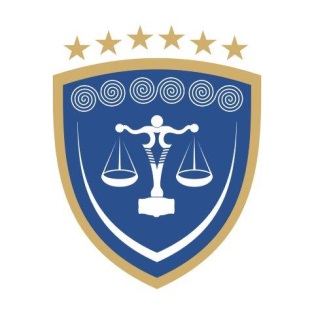 REPUBLIKA E KOSOVËSREPUBLIKA KOSOVA – REPUBLIC OF KOSOVOGJYKATA THEMELORE E PEJËS – DEPARTAMENTI I PËRGJITHSHËM OSNOVNI SUD U PECI – BASIC COURT OF PEJA